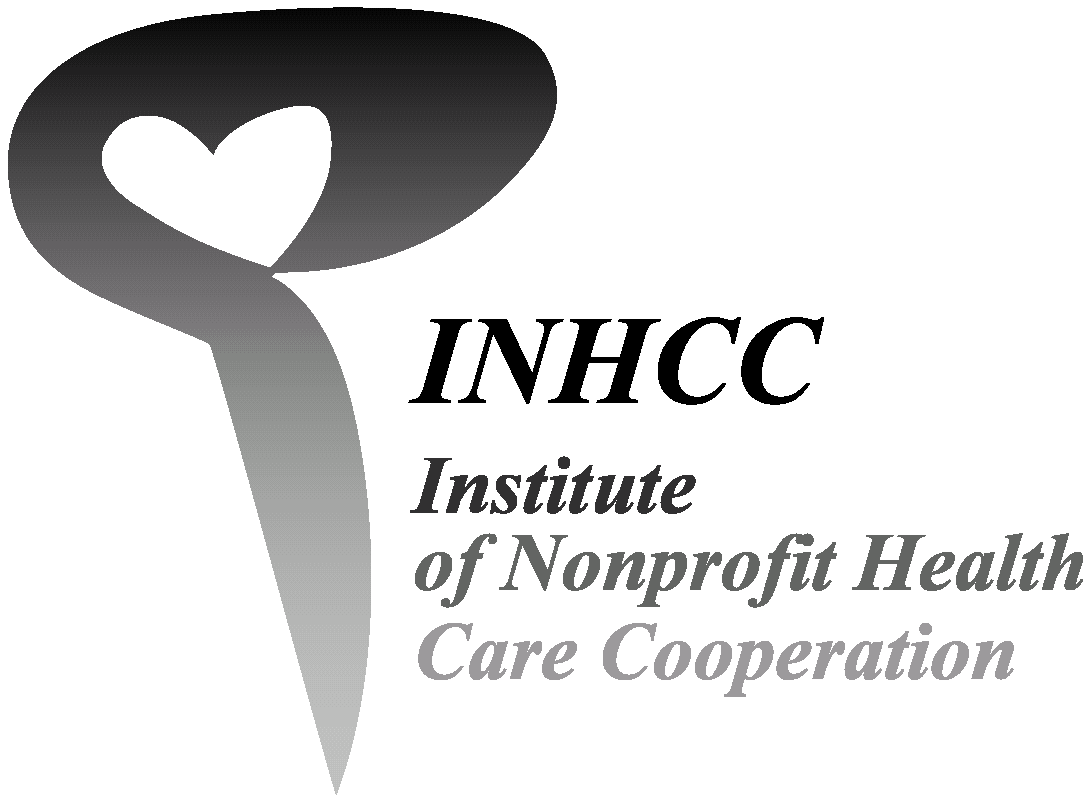 2023年度研究助成　募集要項特定非営利活動法人　非営利・協同総合研究所いのちとくらし目的　本研究助成の目的は、非営利・協同セクターおよび、社会保障、医療、経営管理労働問題など、研究所の定款に掲げる目的に添った、人々の「いのちとくらし」に関わる社会的・経済的・政治的分析調査研究を支援することである。（参考）本研究所の目的・趣旨●スローガン　①いのちとくらし、医療・福祉の中に人権と非営利をめざす共同の輪を。②市場経済万能論に対抗した理論と実践の研究。③「まち」へ「地域」へ共生と協同の理論と実践の普及。●事業目的　①我が国の医療・福祉等の研究やさまざまな制度・施策の調査・研究。②非営利・協同の理念、意義、管理、経営、労働、会計、法制、税制等の調査研究。③研究目的達成のための幅広い学者、研究者、実践者等の組織。④各分野の研究調査等の結果の蓄積と普及。●研究・調査テーマ　①21世紀の日本の医療、福祉の施策や制度の現状分析と新世紀への提言。②新自由主義と市場経済論の打破への理論構築。③協同の「まちづくり」と非営利・協同セクターの拡大の実践・理論研究。④非営利・協同の実践・理論探求対象(1)個人研究：　１名による研究・実践研究(2)共同研究：　２名以上による研究・実践研究　助成金額(1)個人研究については50万円以内(2)共同研究については100万円以内応募方法所定の「助成申請書」「助成金交付申請書」「研究助成応募内容（２枚）」の合計４枚を、下記事務局宛に郵送で提出のこと（それぞれ申請区分欄に丸印をつける）。別紙の追加は認めない。また応募書類は原則として返却しない。〒113-0034　東京都文京区湯島2-7-8-2F　非営利・協同総合研究所いのちとくらし　　（電話：03-5840-6567、FAX：03-5840-6568、電子メール：inoci@inhcc.org）申し込み受付2023年6月20日（火）消印有効選考および助成金の決定(5-1)　審査委員会による選定当研究所理事および委員会委員等の会員の中から選任された審査委員会により審査を行う。審査委員会は研究助成対象と助成金額を選定して理事会に報告し、理事会が審査委員会の提案を受け、助成研究対象と助成金額を決定する。 (5-2)  申請受付不可の研究内容以下の申請は助成の対象にはならない。①　当研究所の目的、調査研究範囲から著しく逸脱している場合。②　複数機関への同時応募:　当研究所以外の機関にも全く同一内容でなんらかの申請をしている場合。③　手書き報告書:(ワープロ入力代は助成対象にならない)④　すでに公表している研究調査文書:　既存の研究の焼き直しなどの場合。⑤　同一人の連続年度研究助成:　同一人が連続して研究助成を受けることは原則としてできない。⑥　同一人の重複申請:　当該年度で2つ以上の申請名簿に名前が掲載されている場合には、2つ同時に助成の対象とはならない（同一年度に共同・個人を含めて重複した応募はできない。また採用された研究の共同研究者も、研究報告を提出するまでは新規に応募できない）。⑦　審査委員在任中の者は、研究応募(個人研究および共同研究)ができない。⑧　研究助成費でパソコンなどの高額備品の購入は出来ない。選考結果の通知と助成金の交付申請者宛に受付後1ヶ月程度で通知および助成金の交付を行う（2023年7月末日予定）。中間報告の提出個人研究・共同研究について、助成期間が1年間の場合は半年後、2年間の場合は1年後に、研究の進捗状況について中間報告（規定の用紙、A4判1枚程度）を提出すること。あるいは研究所の定期総会（会計年度終了後3ヶ月以内）にあわせ、進捗状況を提出すること。9．研究報告書の提出対象者は、研究所の定める期間（原則として研究終了後3ヶ月以内）までに、研究所に対し、実施した研究成果報告書（研究の概要及び研究成果を示す公表論文あるいは公表予定の論文原稿）を提出すること。また規定の用紙による会計報告を、報告書提出時に提出すること。10．研究成果の発表研究成果の概要については、研究所は機関誌『いのちとくらし研究所報』またはその他の発表方法によって掲載することができる。対象者は、本助成を受けて行った研究成果を学会誌等で発表することができる。その場合、「非営利・協同総合研究所いのちとくらし」研究助成を受けている旨を必ず、その文末等に付記し、発表後その現物あるいは複写物を研究所に送付すること。なお未公表の論文原稿については、報告書提出後、『いのちとくらし研究所報』への掲載を希望することができる。また研究所と相談の上、機関誌とは別途に報告書を作成することもある。またデータベースを作成する場合、公開URLを研究所ウェブサイトにリンクすること。11．助成金の返還連絡なく予定期日を大幅に超えて提出しない場合、内容が申込書の内容と著しく異なる場合、既に発表済みの内容のものを提出した場合、本研究助成事業の趣旨にそぐわない場合には、原則として助成金を返還することとなる。また助成金が1万円以上余った場合は、残額を返金するものとする。以上特定非営利活動法人非営利・協同総合研究所いのちとくらし２０２３年度　研究助成申請書理事長殿　　　　　　　　　　　　　　　　　　　　　　　　　　　　　　2023年　　月　　日				・ふりがな　　　　　　　　　　　　　　　　・申請者氏名　　　　　　　　　　　　　　　　　印　　　　　　　　　　　　　　　　・郵便番号・住所				・（連絡先が自宅以外の場合）自宅郵便番号				・（連絡先が自宅以外の場合）自宅住所　　　　　　　　　　　　　　　　・連絡先電話・e-mail　特定非営利活動法人非営利・協同総合研究所いのちとくらしによる「研究助成」を受けて、下記研究課題について、研究計画書に基づいて研究を実施し、提出期限までに研究報告書（原稿）を提出いたします。【申請区分（いずれかに○をつけてください）：　個人　・　共同　】　1.　研究課題名　2.　希望助成金額　　　　　　　　　　　　　　万円（希望助成期間にかかわらず、個人研究50万円以内、共同研究100万円以内となります）　3.　希望助成期間（いずれかに○をつけてください）　　　1年間　・　2年間（研究報告書提出期限は、原則として1年間の場合は2024年10月末日、2年間の場合は2025年10月末日となります）　4.　助成金振込先（助成が決定した後でなければ連絡出来ない場合、その旨を記載のこと）　　　　銀行名その他　　　　支店名　　　　種類および口座番号　　　　名義人特定非営利活動法人　非営利・協同総合研究所いのちとくらし研究助成金交付申請書（2023年度）　　（申請区分：　個人・共同　）特定非営利活動法人　非営利・協同総合研究所いのちとくらし研究助成応募内容（2023年度）　　　　　（申請区分：　個人・共同　）特定非営利活動法人　非営利・協同総合研究所いのちとくらし2023研究助成中間報告書（助成期間中間で提出）（申請区分：個人・共同）備考研究期間が1年間の場合は半年後、2年間の場合は1年後、あるいは研究所の定期総会（会計年度終了後3ヶ月以内）にあわせて、研究進捗の中間報告を提出してください。特定非営利活動法人　非営利・協同総合研究所いのちとくらし2023研究助成金会計報告書（報告書提出時に提出）（申請区分：個人・共同）備考1.　人数、数量などが表示できるものについては内訳で表示してください。2.　領収書のあるもの（コピーでも可）は備考に番号添付をしてください（3万円以上のものは必ずつけてください）。なお、高額備品となるようなものは対象外です。3.　残額（1万円以上）が出た場合は、返金していただきます。研究課題名研究課題名研究課題名研究課題名研究代表者氏名（年齢）（フリガナ）応募時の年齢　　　　　歳　研究代表者氏名（年齢）（漢字等）応募時の年齢　　　　　歳　所属機関・部局肩書共同研究者名（必要に応じて別紙で追加ください）氏名（フリガナ）所属・肩書所属・肩書報告書提出予定　　　　　　　　　　　　　年　　月　　日報告書提出予定　　　　　　　　　　　　　年　　月　　日報告書提出予定　　　　　　　　　　　　　年　　月　　日報告書提出予定　　　　　　　　　　　　　年　　月　　日研究費の明細（助成希望金額総計：　　　　　　　万円）　　　　　　　　　　（金額単位：万円）　※（注意）高額備品となるようなものは対象外です研究費の明細（助成希望金額総計：　　　　　　　万円）　　　　　　　　　　（金額単位：万円）　※（注意）高額備品となるようなものは対象外です研究費の明細（助成希望金額総計：　　　　　　　万円）　　　　　　　　　　（金額単位：万円）　※（注意）高額備品となるようなものは対象外です研究費の明細（助成希望金額総計：　　　　　　　万円）　　　　　　　　　　（金額単位：万円）　※（注意）高額備品となるようなものは対象外です研究費の明細（助成希望金額総計：　　　　　　　万円）　　　　　　　　　　（金額単位：万円）　※（注意）高額備品となるようなものは対象外です研究費の明細（助成希望金額総計：　　　　　　　万円）　　　　　　　　　　（金額単位：万円）　※（注意）高額備品となるようなものは対象外です研究費の明細（助成希望金額総計：　　　　　　　万円）　　　　　　　　　　（金額単位：万円）　※（注意）高額備品となるようなものは対象外です研究費の明細（助成希望金額総計：　　　　　　　万円）　　　　　　　　　　（金額単位：万円）　※（注意）高額備品となるようなものは対象外です資料・物品※資料・物品※旅費（宿泊費含む）旅費（宿泊費含む）人件費・謝金人件費・謝金そ　の　他そ　の　他事　項金額事　項金額事　項金額事　項金額小計小計小計小計研究概要※研究の概要について、①本研究の目的、②本助成研究の目的（要項1）との関連について、簡潔にまとめて記述して下さい。フォントは10.5ptで記入してください。研究スケジュール※研究のおおよその日程と内容を書いて下さい。フォントは10.5ptで記入してください。研究・活動実績※本研究に関連する申請者・共同研究者の論文・著書・活動実績で、主な業績・活動実績を記入してください。参考となる論文・資料等を添付した場合は、添付した業績には◎を記してください。人権の保護及び法令等の遵守への対応※研究計画を遂行するにあたって、個人情報を伴うアンケート調査・インタビュー調査など、相手方の同意・協力を必要とする研究や個人情報の取り扱いの配慮を必要とする研究および生命倫理・安全対策に対する取組を必要とする研究など法令等に基づく手続きが必要な研究が含まれている場合に、どのような対策と措置を講じるのか記述してください。研究機関内外の倫理委員会等における承認手続きが必要となる調査・研究などが対象となります。なお、該当しない場合には、その旨記述してください。研究代表者氏名研究課題名研究の進捗状況	研究の進捗状況	研究代表者氏名研究課題名項目項目積算内訳金額①資料・物品費②旅費③人件費・謝金④その他（具体的に）①資料・物品費②旅費③人件費・謝金④その他（具体的に）研究助成金支出合計研究助成金支出合計研究助成金支出合計円